«Осторожно! Тонкий лед!»Правила поведения на водоемах в осенний период      С появлением первого ледяного покрова на реках, озерах, прудах нельзя использовать лед для катания и переправ, - молодой лед вначале бывает тонкий, непрочный и не выдерживает тяжести человека. Во льду образуются воздушные пузырьки, которые при движении трудно заметить. Кроме того, в местах замерзания веточек, дощечек и других предметов лед бывает еще слабее. И если такие места запорошил снег, то катающийся или проходящий в этих местах человек неизбежно попадет в беду.           Прежде чем кататься на льду и при его переходе нужно убедиться в его прочности. Места, специально обозначенные для перехода и переезда, как правило, постоянно контролируются. Здесь ведется наблюдение за прочностью льда. При опасности переход по льду закрывается, производится дополнительное ограждение опасных мест, здесь всегда можно получить помощь.          Все остальные места покрытого льдом водоема практически не контролируются. В таких местах могут оказаться проруби, рыбацкие лунки, лед бывает тонким, подмытым. Провалившись под лед в таком месте, человек не может получить помощи и утонет.          Следует быть осторожным там, где есть или появилось быстрое течение, где ручьи впадают в реки, происходит сброс теплых вод с промышленных предприятий, а также в районах произрастания водной растительности, вблизи деревьев, кустов и камыша. Одно неосторожное движение - и можно провалиться под лед         Выходить на берег и спускаться к воде безопаснее всего в местах, не покрытых снегом. Идти лучше по уже протоптанным дорожкам, причем поодиночке, сохраняя интервал не менее пяти метров. Не менее опасно также ходить и кататься на льду поодиночке в ночное время, особенно в незнакомых местах.         При необходимости перехода по льду внимательно следите за товарищем, чтобы вовремя оказать ему помощь. При перевозке небольших по величине, но очень тяжелых грузов по льду следует класть их на сани или брусья с большой площадью опоры на лед, чтобы избежать провала.Как остаться живым на «тонком льду»     Надо сказать, что осенние водоемы с ноября по декабрь (то есть до наступления устойчивых, крепких морозов) невероятно коварны. Ежегодно люди становятся жертвами «тонкого льда».Что нужно знать о становлении льда осенью     В период становления льда вода замерзает, как правило, неравномерно — по частям: сначала у берега, на мелководье (в защищенных от ветра заливах), а затем уже на середине. На озерах, прудах, ставках (на всех водоемах со стоячей водой, особенно на тех, куда не впадает ни один ручеек) лед появляется раньше, чем на реках, где течение задерживает образование льда. Даже на одном и том же водоеме можно встретить чередование льдов, которые при одинаковой толщине обладают различной прочностью и грузоподъемностью.
     Скрепленный вечерним или ночным холодом, в период с ноября по декабрь лед еще способен выдержать небольшую нагрузку, но днем, быстро нагреваясь от просачивающейся через него талой воды, становится очень слабым, хотя и сохраняет достаточную толщину.Каковы же признаки так называемого «тонкого льда»?    Серый, молочно-мутного цвета, ноздреватый и пористый – такой лед очень опасен, так как обрушивается без предупреждающего потрескивания. Лед может быть непрочным около стока вод; на течении (особенно быстром), на глубоких и открытых для ветра местах; над тенистым и торфяным дном; у болотистых берегов; в местах выхода подводных ключей; под мостами; в узких протоках; вблизи мест сброса в водоемы теплых и горячих вод промышленных и коммунальных предприятий. Следует обойти площадки, покрытые толстым слоем снега: под снегом лед всегда тоньше, к тому же снег маскирует полыньи, замедляет рост ледяного покрова.Какой же должна быть толщина льда?       Для уверенной переправы одного человека при температуре воздуха ниже нуля достаточно толщины льда не менее 7 см; массовой пешей переправы – не менее 15 см; для транспортного средства весом 0,8 тонн требуется лед толщиной 20 см; для автомобиля весом 3,5 тонны разрешается переправа при толщине льда 25 см.  Чтобы измерить толщину льда, надо пробить лунки по сторонам переправы и промерить их. Следует иметь в виду, что состоит из двух слоев: верхнего (мутного) и нижнего (прозрачного и прочного).           Измерить точную толщину можно, лишь очистив сначала верхний (мутный) слой от снегового, совсем уже непрочного льда. В период потепления прочность льда уменьшается, при среднесуточной температуре, превышающей ноль градусов в течение трех дней, прочность льда снижается на 25%.           Провалиться под лед может каждый из нас: рыболов; турист; охотник; местный житель, сокращающий себе путь; или ребятишки, играющие на льду. Вопрос в том, как избежать этого и что делать, если вдруг случилась беда?Чего нужно избегать в период становления льда:- никогда не выходите на лед в темное время суток и при плохой видимости (если есть туман, снегопад, дождь);
- не проверяйте на прочность лед ударом ноги (если после первого сильного удара поленом или лыжной палки покажется хоть немного воды, — это означает, что лед тонкий, по нему ходить нельзя. В этом случае следует немедленно отойти по-своему же следу к берегу, скользящими шагами, не отрывая ног ото льда и расставив их на ширину плеч, чтобы нагрузка распределялась на большую площадь. Точно так же поступают при предостерегающем потрескивании льда и образовании в нем трещин. Убедительная просьба родителям: НЕ ДОПУСКАЙТЕ ДЕТЕЙ НА ЛЕД ВОДОЕМОВ(на рыбалку, катание на лыжах и коньках) БЕЗ ПРИСМОТРА ПРАВИЛА ПОВЕДЕНИЯ НА ЛЬДЭто нужно знать:безопасным для человека считается лед толщиной не менее 10 см. в пресной и 15 см. в соленой воде;прочность льда ослаблена в устьях и притоках рек, местах быстрого течения, бьющих ключей, стоковых вод, районах произрастания водной растительности, деревьев, кустов и камыша;если температура воздуха держится выше 0ºС более трех дней, то прочность льда уменьшается на 25%;прочность льда можно определить визуально: лед голубого цвета прочный, прочность белого в два раза меньше, серый, матово белый или с желтоватым оттенком лед ненадежен.Что делать, если вы провалились в воду:не паникуйте, не делайте резких движений, стабилизируйте дыхание;раскиньте руки в стороны, и попытайтесь зацепиться за кромку льда, придав телу горизонтальное положение по направлению течения;попытайтесь осторожно налечь грудью на край льда и забросить одну, а затем вторую ноги на лед;если лед выдержал, перекатываясь, медленно ползите к берегу;ползите в ту сторону откуда пришли, ведь здесь лед уже проверен на прочность.Если нужна Ваша помощь:вооружитесь любой длинной палкой, доской, шестом, или веревкой. Можно связать воедино шарфы, ремни или одежду; следует ползком, широко расставляя при этом руки и ноги, толкая перед собой спасательные средства, осторожно двигаться по направлению к полынье;остановитесь от находящегося в воде человека на расстоянии нескольких метров, бросьте ему веревку, край одежды, подайте палку или шест;осторожно вытащите пострадавшего на лед, и вместе ползком выбирайтесь из опасной зоны;ползите в ту сторону, откуда пришли;доставьте пострадавшего в теплое место. Окажите ему помощь: снимите с него одежду, энергично разотрите тело (до покраснения кожи) смоченной в спирте суконкой или руками, напоите пострадавшего горячим чаем. 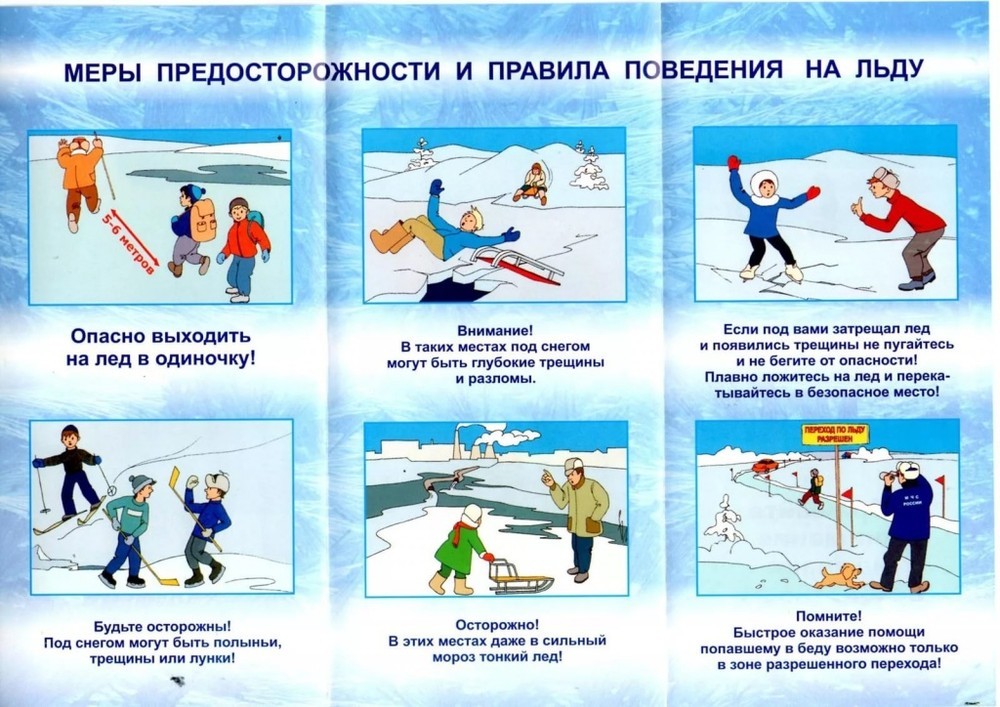 